Silbitz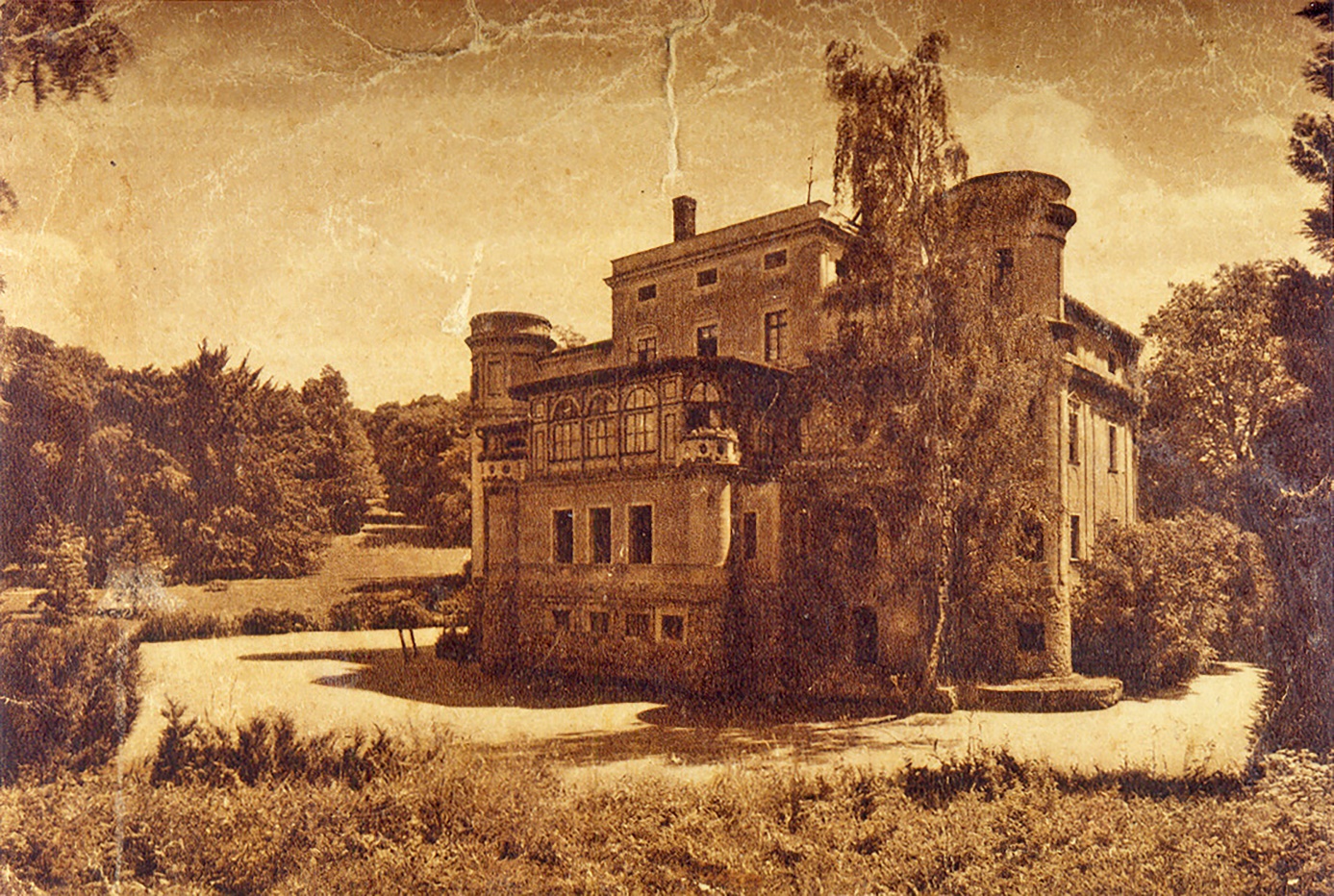 Schloß Silbitz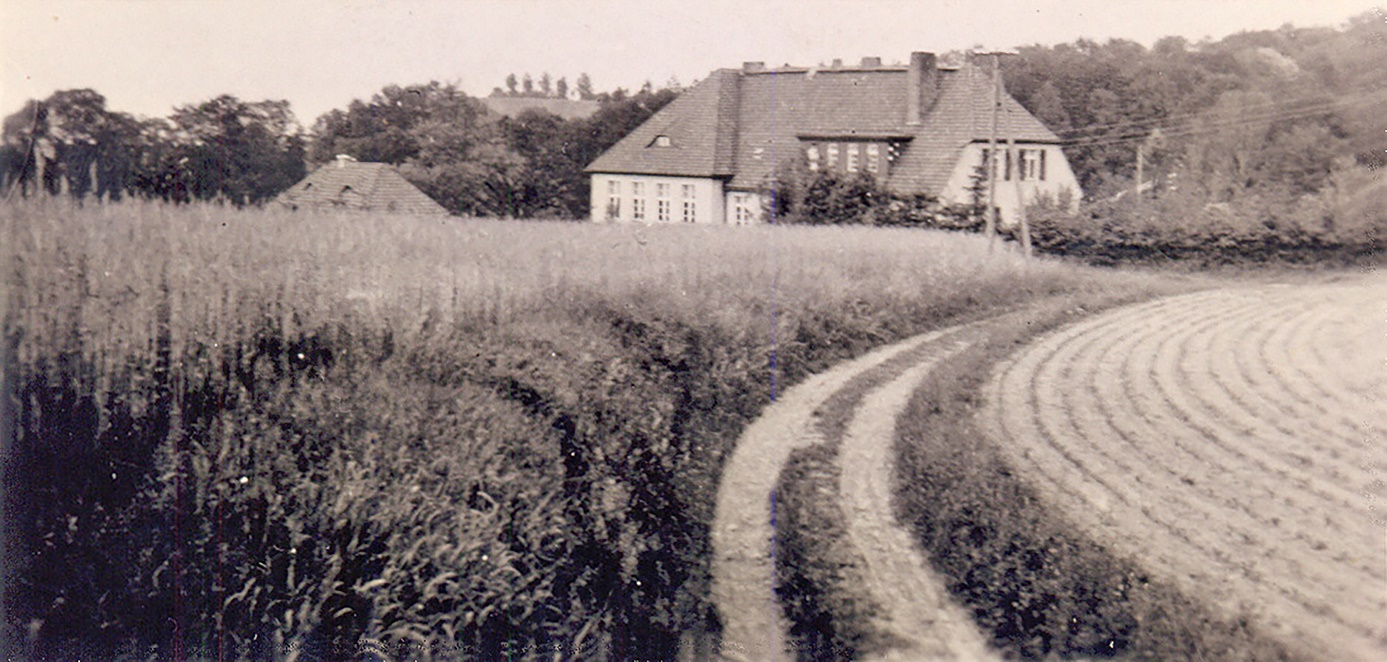 Die Schule im Jahr 1940